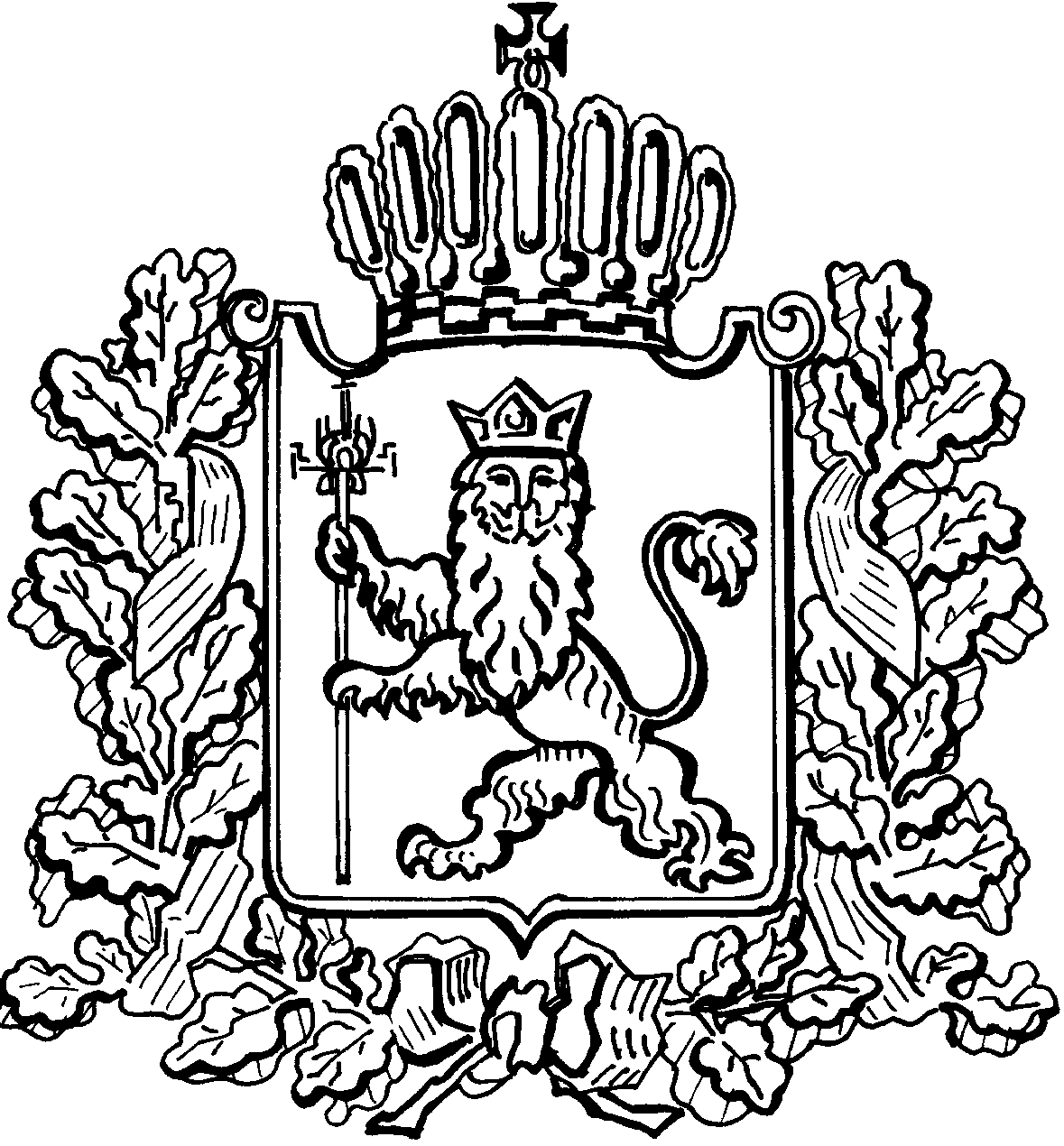 АДМИНИСТРАЦИЯ ВЛАДИМИРСКОЙ ОБЛАСТИДЕПАРТАМЕНТ ЦЕН И ТАРИФОВПОСТАНОВЛЕНИЕ 19.12.2017	                                                                                                № 59/42О внесении изменений в постановление департамента цен и тарифов администрации Владимирской области от 30.11.2015 № 49/136 В соответствии с Федеральным законом от 27.07.2010 № 190-ФЗ «О теплоснабжении», постановлением Правительства Российской Федерации от 22.10.2012 № 1075 «О ценообразовании в сфере теплоснабжения» и Методическими указаниями по расчету регулируемых цен (тарифов) в сфере теплоснабжения, утвержденными приказом Федеральной службы по тарифам от 13.06.2013 № 760-э, на основании протокола заседания правления департамента цен и тарифов администрации области от 19.12.2017 № 59 департамент цен и тарифов администрации области п о с т а н о в л я е т:             1. Внести изменения в постановление департамента цен и тарифов администрации Владимирской области от 30.11.2015 № 49/136 «О тарифах на услуги по передаче тепловой энергии», изложив приложения №№ 1, 2 к постановлению в редакции согласно приложениям №1 и №2.2. Указанные в пункте 1 постановления изменения действуют с 01 января 2018 года. 3. Настоящее постановление подлежит официальному опубликованию в средствах массовой информации.Директор департамента цен и тарифовадминистрации Владимирской области                                            М.С.Новоселова                                                                                       Приложение №1 к постановлению департаментацен и тарифов администрацииВладимирской области                                                                                                                     от 19.12.2017 № 59/42Тарифы на услуги по передаче тепловой энергии (без учета НДС)Приложение №2к постановлению департаментацен и тарифов администрацииВладимирской области                                                                                                                     от 19.12.2017 № 59/42Долгосрочные параметры регулирования, устанавливаемые на долгосрочный период регулирования для формирования тарифов с использованием метода индексации установленных тарифов№ п/пНаименование регулируемой организацииВид тарифаГодВода1ОАО «Александровские коммунальные системы»Для потребителей, в случае отсутствия дифференциации тарифов по схеме подключенияДля потребителей, в случае отсутствия дифференциации тарифов по схеме подключенияДля потребителей, в случае отсутствия дифференциации тарифов по схеме подключения1ОАО «Александровские коммунальные системы»одноставочный
руб./Гкал01.01.2016-30.06.2016193,641ОАО «Александровские коммунальные системы»одноставочный
руб./Гкал01.07.2016-31.12.2016206,011ОАО «Александровские коммунальные системы»одноставочный
руб./Гкал01.01.2017-30.06.2017206,011ОАО «Александровские коммунальные системы»одноставочный
руб./Гкал01.07.2017-31.12.2017218,391ОАО «Александровские коммунальные системы»одноставочный
руб./Гкал01.01.2018-30.06.2018218,391ОАО «Александровские коммунальные системы»одноставочный
руб./Гкал01.07.2018-31.12.2018240,50№
п/пНаименование регулируемой 
организацииГодБазовый  уровень операционных расходовИндекс эффективности
операционных расходовНормативный уровень прибылиУровеньнадежности теплоснабженияУровеньнадежности теплоснабженияПоказатели энергосбережения энергетическойэффективностиПоказатели энергосбережения энергетическойэффективностиПоказатели энергосбережения энергетическойэффективностиРеализация программ в области энергосбережения и повышения энергетической эффективностиДинамика измененияРасходов на топливо№
п/пНаименование регулируемой 
организацииГодБазовый  уровень операционных расходовИндекс эффективности
операционных расходовНормативный уровень прибылиКоличество прекращений подачи тепловой энергии, теплоносителя в результате технологических нарушений на тепловых сетях на 1 км тепловых сетейКоличество прекращений подачи тепловой энергии, теплоносителя в результате технологических нарушений на источниках тепловой энергии на 1 Гкал/час установленной мощностиУдельный расход топлива на отпуск единицы тепловой энергии, отпускаемой с коллекторов источников тепловой энергииВеличина технологических потерь при передаче тепловой энергии по тепловым сетямВеличина технологических потерь при передаче теплоносителя по тепловым сетямРеализация программ в области энергосбережения и повышения энергетической эффективностиДинамика измененияРасходов на топливо№
п/пНаименование регулируемой 
организацииГодтыс. руб.%%--кг.у.т./ГкалГкал/годкуб. м (т)/год--1.ОАО «Александровские коммунальные системы»201620336,04-1,40--6060,49---1.ОАО «Александровские коммунальные системы»2017-1,0-0--6060,49---1.ОАО «Александровские коммунальные системы»2018-1,0-0--6060,49---